Типовая межотраслевая форма № М-2аУтверждена постановлением Госкомстата Россииот 30.10.97 № 71а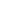 Доверенность № КодыФорма по ОКУДФорма по ОКУДФорма по ОКУДОрганизацияпо ОКПОДата выдачи  Дата выдачи  Дата выдачи  Дата выдачи  Дата выдачи  Дата выдачи  Дата выдачи  Дата выдачи  Дата выдачи  Дата выдачи  Дата выдачи  Дата выдачи  ""20г.Доверенность действительна по Доверенность действительна по Доверенность действительна по Доверенность действительна по Доверенность действительна по Доверенность действительна по Доверенность действительна по Доверенность действительна по Доверенность действительна по Доверенность действительна по Доверенность действительна по Доверенность действительна по ""20г.(наименование потребителя и его адрес)(наименование потребителя и его адрес)(наименование потребителя и его адрес)(наименование потребителя и его адрес)(наименование потребителя и его адрес)(наименование потребителя и его адрес)(наименование потребителя и его адрес)(наименование потребителя и его адрес)(наименование потребителя и его адрес)(наименование потребителя и его адрес)(наименование потребителя и его адрес)(наименование потребителя и его адрес)(наименование потребителя и его адрес)(наименование потребителя и его адрес)(наименование потребителя и его адрес)(наименование потребителя и его адрес)(наименование потребителя и его адрес)(наименование потребителя и его адрес)(наименование потребителя и его адрес)(наименование потребителя и его адрес)(наименование потребителя и его адрес)(наименование плательщика и его адрес)(наименование плательщика и его адрес)(наименование плательщика и его адрес)(наименование плательщика и его адрес)(наименование плательщика и его адрес)(наименование плательщика и его адрес)(наименование плательщика и его адрес)(наименование плательщика и его адрес)(наименование плательщика и его адрес)(наименование плательщика и его адрес)(наименование плательщика и его адрес)(наименование плательщика и его адрес)(наименование плательщика и его адрес)(наименование плательщика и его адрес)(наименование плательщика и его адрес)(наименование плательщика и его адрес)(наименование плательщика и его адрес)(наименование плательщика и его адрес)(наименование плательщика и его адрес)(наименование плательщика и его адрес)(наименование плательщика и его адрес)Счет №в(наименование банка)(наименование банка)(наименование банка)(наименование банка)(наименование банка)(наименование банка)(наименование банка)(наименование банка)(наименование банка)(наименование банка)(наименование банка)(наименование банка)Доверенность выданаДоверенность выданаДоверенность выданаДоверенность выданаВодителю-экспедиторуВодителю-экспедиторуВодителю-экспедиторуВодителю-экспедиторуВодителю-экспедиторуВодителю-экспедиторуВодителю-экспедиторуВодителю-экспедиторуВодителю-экспедиторуВодителю-экспедитору(должность)(должность)(должность)(должность)(должность)(должность)(должность)(должность)(должность)(должность)(фамилия, имя, отчество)(фамилия, имя, отчество)(фамилия, имя, отчество)(фамилия, имя, отчество)Паспорт:                         серияПаспорт:                         серияПаспорт:                         серияПаспорт:                         серияПаспорт:                         серияПаспорт:                         серия№№№№№Кем выданКем выданДата выдачи  Дата выдачи  ""маямаямаямаямаямая2020г.г.г.г.г.На получение отНа получение от(наименование поставщика)(наименование поставщика)(наименование поставщика)(наименование поставщика)(наименование поставщика)(наименование поставщика)(наименование поставщика)(наименование поставщика)(наименование поставщика)(наименование поставщика)(наименование поставщика)(наименование поставщика)(наименование поставщика)(наименование поставщика)(наименование поставщика)(наименование поставщика)(наименование поставщика)(наименование поставщика)(наименование поставщика)материальных ценностей поматериальных ценностей поматериальных ценностей поматериальных ценностей поматериальных ценностей поматериальных ценностей поматериальных ценностей по(наименование, номер и(наименование, номер и(наименование, номер и(наименование, номер и(наименование, номер и(наименование, номер и(наименование, номер и(наименование, номер и(наименование, номер и(наименование, номер и(наименование, номер и(наименование, номер и(наименование, номер и(наименование, номер и(наименование, номер и(наименование, номер и(наименование, номер и(наименование, номер и(наименование, номер и(наименование, номер и(наименование, номер идата документа)дата документа)дата документа)дата документа)дата документа)дата документа)дата документа)дата документа)дата документа)дата документа)дата документа)дата документа)дата документа)дата документа)дата документа)дата документа)дата документа)дата документа)дата документа)дата документа)дата документа)Номер
по
порядкуМатериальные
ценностиМатериальные
ценностиМатериальные
ценностиЕдиница
измеренияЕдиница
измеренияЕдиница
измеренияЕдиница
измеренияКоличество (прописью)122233334Подпись лица, получившего доверенность,Подпись лица, получившего доверенность,Подпись лица, получившего доверенность,, удостоверяем., удостоверяем.РуководительРуководитель(подпись)(подпись)(подпись)(расшифровка подписи)(расшифровка подписи)(расшифровка подписи)М.П.М.П.Главный бухгалтерГлавный бухгалтер(подпись)(подпись)(подпись)(расшифровка подписи)(расшифровка подписи)(расшифровка подписи)